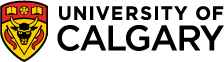 Covid-19 CommunicationsSUMMARYThere have been eight positive cases of covid-19 identified on campus today.CASE AAn individual who spent time in the Active Living Fitness Centre and the Dining Centre tested positive for covid-19. Their infectious window on campus was January 14 & 15. Contact tracing is complete and one close contact has been identified.LOCATION AND DATE(S)January 14
 20:00 — 21:00: Active Living Fitness CentreJanuary 15
 14:00 — 15:00: Dining Centre CASE BAn individual who spent time in the Health Research Innovation Centre tested positive for covid-19. Their infectious window on campus was January 19. Contact tracing is complete and no close contacts have been identified.LOCATION AND DATE(S)January 19
 09:00 — 15:00: HRICCASE CAn individual who spent time in Heritage Medical Research Building and the Power Plant tested positive for covid-19. Their infectious window on campus was January 18. Contact tracing is complete and no close contacts have been identified.LOCATION AND DATE(S)January 18
 09:30 — 11:45: HMRB
 11:45 — 12:30: PP
 12:30 — 15:00: HMRBCASE DAn individual who spent time in Yamnuska Hall, Dining Centre, MacEwan Student Centre and the Red Gym tested positive for covid-19. Their infectious window on campus was January 17, 19 & 20. Contact tracing is complete and no close contacts have been identified.LOCATION AND DATE(S)January 17
 17:45 — 17:50: Yamnuska HallJanuary 19
 13:15 — 13:45: Dining Centre
 18:00 — 18:10: MacHallJanuary 20
 18:30 — 19:30: Red GymCASE EAn individual who spent time in Health Science Centre tested positive for covid-19. Their infectious window on campus was January 20. Contact tracing is complete and no close contacts have been identified.LOCATION AND DATE(S)January 20
 08:30 — 16:30: HSCCASE FAn individual who spent time in Dining Centre tested positive for covid-19. Their infectious window on campus was January 21. Contact tracing is complete and no close contacts have been identified.LOCATION AND DATE(S)January 21
 12:30 — 13:30: Dining CentreCASE GAn individual who spent time in the Jack Simpson Gym, the Wrestling Room and Kinesiology A tested positive for covid-19. Their infectious window on campus was January 20. Contact tracing is complete and no close contacts have been identified.LOCATION AND DATE(S)January 20
 18:00 — 19:00: Jack Simpson Gym
 19:15 — 19:48: Wrestling Room
 20:15 — 21:15: KNA CASE HAn individual who spent time in Crowsnest Hall tested positive for covid-19. Their infectious window on campus was January 17. Contact tracing is complete and no close contacts have been identified.LOCATION AND DATE(S)January 17
Crowsnest Hall
 08:00 — 08:15: Crowsnest HallSTEPS TAKENAreas where the individuals are known to have spent time are being deep cleaned.UCalgary has created covid safe guidelines to support our campus community. Students, faculty and staff are required to either attest they are fully immunized against Covid-19 in order to be on campus. UCalgary also requires individuals on campus to wear face coverings when in public locations or unable to distance. Visitors to campus will also be expected to comply with the university’s program.Please do not come to campus if you are experiencing cold or flu-like symptoms and go home immediately if symptoms develop while you are on campus. If you have been exposed to someone with covid-19, and you are not fully immunized please protect others by staying home.If you have covid-19, please inform UCalgary by filling out the webform so we can help you to inform others with whom you may have been in close contact. Close contacts should monitor for covid-19 symptoms; isolate and be tested for covid-19 if symptoms develop. As per exposure criteria established by Alberta Health Services, a close contact is anyone who, during the infectious period has lived with or was within two metres of a person who has covid-19 for 15 minutes, even if a non-medical mask was worn during that contact. This includes cumulative contact where multiple interactions add up to 15 minutes or more. A close contact could also be someone who had direct physical contact (handshake, hugging, kissing) with an infectious person or direct contact with their bodily fluids, such as being coughed or sneezed on. Learn more.The best protection against covid-19 is to be fully vaccinated. Learn more.